How do I determine my GPA (grade point average)   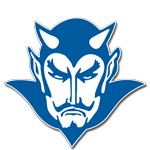 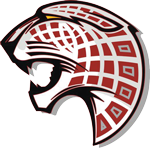 Your grade point average begins with grades you earn at the end of your first semester in high school.  Your cumulative grade point average will include all of the grades earned at the end of the first semester in December and at the end of the second semester in May for each year that you have been in high school.  Grade points are awarded as follows:					     Honors			AP Classes	A  =  4 points		A  =  4.5 points		A  =  5 points	B  =  3 points		B  =  3.5 points		B  =  4 points      	C  =  2 points		C  =  2.5 points		C  =  3 points	D  =  1 point			D  =  1.5 points		D  =  2 pointsLet’s practice:Algebra       B         ___________		Soc. St.       C     ____________English        A        ___________			Science       B     ____________P. E.             A        ___________			Elective       A     ___________What would your grade point average be?  _______________(Total grade points divided by the number of classes)Please note that based on your cumulative GPA, you will be ranked in your class.  The higher your cumulative GPA, the higher your ranking will be.